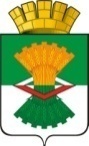 АДМИНИСТРАЦИЯМАХНЁВСКОГО МУНИЦИПАЛЬНОГО ОБРАЗОВАНИЯПОСТАНОВЛЕНИЕ04 февраля 2020 года                                                                                          № 73                                                 п.г.т. МахнёвоО внесении изменений в Постановление Администрации Махнёвского муниципального образования от 01 июня 2018 года № 415 «Об утверждении порядка предоставления субсидии из бюджета Махнёвского муниципального образования на поддержку общественных объединений добровольной пожарной охраны, осуществляющих свою деятельность на территории Махнёвского муниципального образования и методики расчета объема субсидии из бюджета Махнёвского муниципального образования на поддержку общественных объединений добровольной пожарной охраны, осуществляющих свою деятельность на территории Махнёвского муниципального образования»В соответствии со статьей 78 Бюджетного кодекса Российской Федерации, Гражданским кодексом Российской Федерации, статьей 16 Федерального закона от 06 октября 2003 года N 131-ФЗ "Об общих принципах организации местного самоуправления в Российской Федерации", Постановлением Правительства Российской Федерации от 06 сентября                2016 года N 887 "Об общих требованиях к нормативным правовым актам, муниципальным правовым актам, регулирующим предоставление субсидий юридическим лицам (за исключением субсидий государственным (муниципальным) учреждениям), индивидуальным предпринимателям,                     а также физическим лицам - производителям товаров, работ, услуг", в целях реализации Решения Думы Махневского муниципального образования о бюджете Махневского муниципального образования на текущий финансовый год и плановый период, руководствуясь Уставом Махневского муниципального образования,ПОСТАНОВЛЯЮ:1. Внести в Постановление  Администрации Махнёвского муниципального образования от 01 июня 2018 года N 415 «Об утверждении порядка предоставления субсидии из бюджета Махнёвского муниципального образования на поддержку общественных объединений добровольной пожарной охраны, осуществляющих свою деятельность на территории Махнёвского муниципального образования и методики расчета объема субсидии из бюджета Махнёвского муниципального образования на поддержку общественных объединений добровольной пожарной охраны, осуществляющих свою деятельность на территории Махнёвского муниципального образования» следующие изменения:          1.1. в  преамбуле слова «Решением Думы Махнёвского муниципального образования от 27.12.2017 N 302 "О бюджете Махнёвского муниципального образования на 2018 год и плановый период 2019 и 2020 годы"                                    (с изменениями от 20.02.2018 N 303, от 05.04.2018 N 312)» заменить словами «в целях реализации Решения Думы Махневского муниципального образования о бюджете Махневского муниципального образования на текущий финансовый год и плановый период»2. Опубликовать настоящее Постановление в газете «Алапаевская искра» и разместить на сайте Махнёвского муниципального образования в сети «Интернет».3. Контроль исполнения настоящего Постановления оставляю за собой.Глава Махнёвскогомуниципального образования                                                               А.В. Лызлов                                                     